Державний університет «Житомирська політехніка»Факультет комп’ютерно-інтегрованих технологій, мехатроніки і робототехнікиКафедра галузевого машинобудуванняСпеціальність: 133 «Галузеве машинобудування»Освітній ступінь: «магістр»ТЕСТОВІ ЗАВДАННЯ		СИСТЕМИ УПРАВЛІННЯ ВЕРСТАТІВТаблиця 1«ЗАТВЕРДЖУЮ»Проректор з НПР___________ А.В. Морозов«____» ____________ 2019 р.Затверджено на засіданні кафедри галузевого машинобудування протокол № 7  від «27»  серпня  2019 р.Завідувач кафедри_______ Я.А. Степчин«____» ____________ 2019 р.№ з/пТекст завдання1Який циклічно працюючий привод показано на рисунку?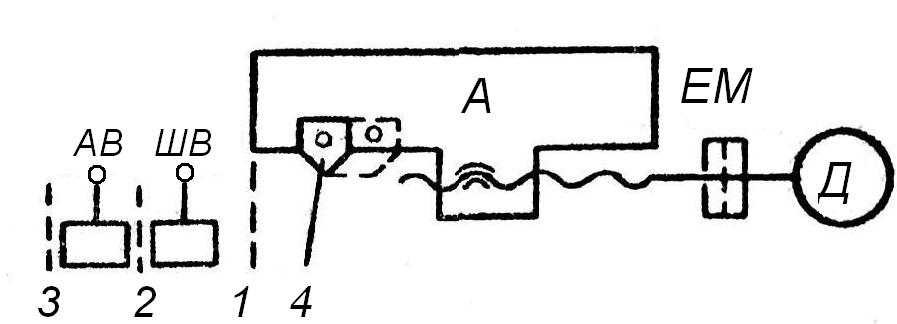 2Який циклічно працюючий привод показано на рисунку?3Який циклічно працюючий привод показано на рисунку?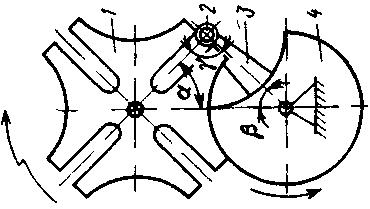 4Який циклічно працюючий привод показано на рисунку?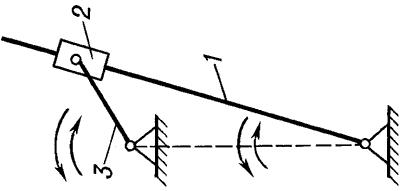 5Які функції не забезпечує група сигналів, яка подається під час нормальної роботи автоматичного циклу? 6Що забезпечує група сигналів, яка подається при порушенні нормальної роботи автоматичного циклу? 7Якщо сигнали управління подаються при заданому положенні рухомих елементів, система управління виробляє їх у якій функції?8Якщо сигнали управління подаються по закінченні переміщення рухомого елемента, система управління виробляє їх у якій функції?9Якщо сигнали управління подаються по закінченні часу, необхідного на виконання заданого переміщення з встановленою швидкістю, система управління виробляє їх у якій функції?10Якщо система автоматичного управління має в своєму складі засоби автоматичного контролю розмірів обробки, система управління виробляє їх у якій функції?11В якій функції виконується подача сигналів при шляховому управлінні? 12Які системи не використовуються для автоматичного управління однокоординатними циклами?13Що визначають  технологічні сигнали управління (вкажіть усі варіанти)?14Що визначають  циклові сигнали управління (вкажіть усі варіанти)?15Як називається система управління з постійно зафіксованими командами для кожного датчика?16Яку систему автоматичного управління ілюструє наведений рисунок?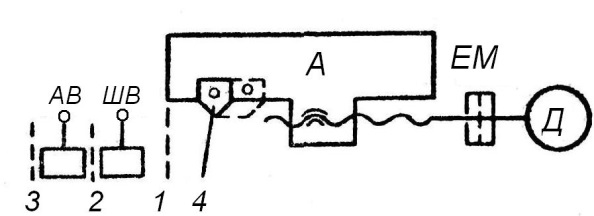 17При використанні яких шляхових упорів необхідна конструкція приводу, вимикання (перемикання) якого відбувається при збільшенні опору (зусилля) при контакті упору з робочим органом?18Яку систему шляхового управління ілюструє наведений рисунок?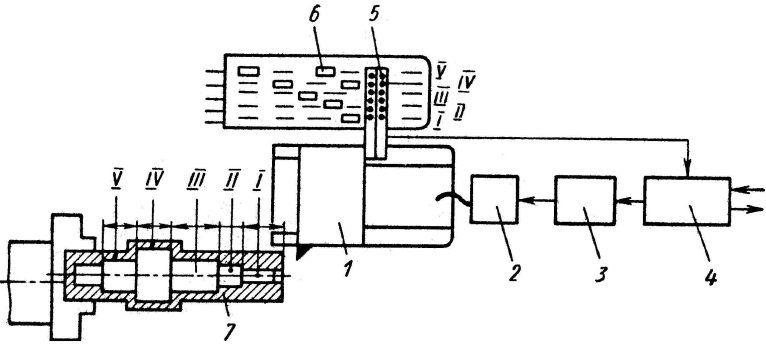 19Яку систему шляхового управління ілюструє наведений рисунок?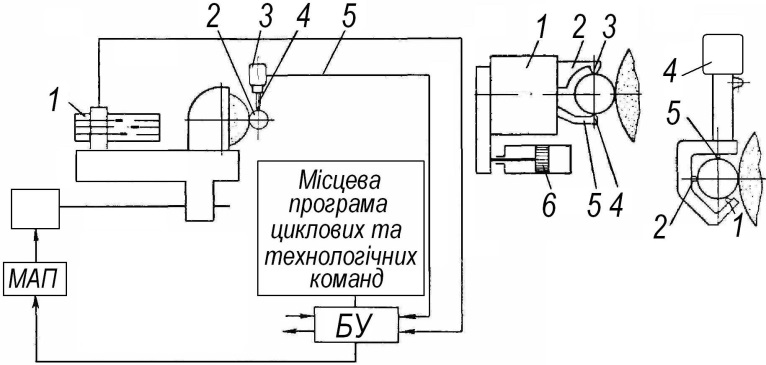 20В якій функції звичайно виконується підналагодження інструменту при використанні систем автоматичного управління з активним контролем автоматичне (виберіть усі варіанти)?21Який привод не використовується в слідкуючій системі управління рухом робочого органу?22Який привод звичайно використовується в якості приводу руху робочого органу при безпосередьому копіюванні? 23Стандартний передній кінець шпинделя якого типу верстата показано на рисунку?24Стандартний передній кінець шпинделя якого типу верстата показано на рисунку?25Стандартні передні кінці шпинделів якого типу верстатів показано на рисунку?26Стандартний передній кінець шпинделя якого типу верстата показано на рисунку?27Базування оснащення та інструментів на шпиндель якого верстата виконується по конічній поверхні отвору шпинделя чи його зовнішній циліндричній поверхні?28Базування оснащення та інструментів на шпиндель якого верстата виконується по зовнішній конічній поверхні, а крутний момент передається однією круглою торцевою шпонкою?29Базування оснащення та інструментів на шпиндель якого верстата виконується по конічній поверхні отвору шпинделя Морзе, який забезпечує центрування і передачу крутного обертового моменту силами тертя між конічними поверхнями шпинделя та інструменту?30Базування оснащення та інструментів на шпиндель якого верстата виконується по зовнішній конічній поверхі шпинделя, або в отворі, а передача крутного моменту здійснюється або сегментною шпонкою, або силами тертя?31Як називається пристрій для переміщення слідкуючої точки (перехрестя мікроскопа) по кресленню? 32Якими слідкуючими системами називаються системи з однією постійною подачею, яка задається? 33Яка характеристика не відповідає системі автоматичного управління від кулачка?34Виберіть рисунок (рисунки), що характеризують опис схеми управління від розподільчого валу: один вал, який обертається від двигуна з однією, встановленою настроюванням, частотою. На ньому встановлені всі кулачки, що управляють основними (кулачки змінні) та допоміжними (кулачки постійні) механізмами верстата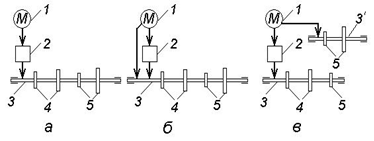 35Виберіть рисунок (рисунки), що характеризують опис схеми управління від розподільчого валу: Один вал, який обертається з двома частотами – одною, отриманою настроюванням, а другою – для швидких холостих ходів. На ньому встановлені всі кулачки, що управляють основними (кулачки змінні) та допоміжними (кулачки постійні) механізмами верстата.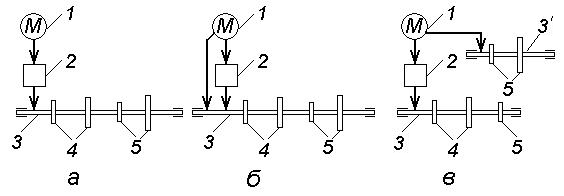 36Виберіть рисунок (рисунки), що характеризують опис схеми управління від розподільчого валу: Два вали: один основний, на якому розміщені кулачки, які управляють основними, (кулачки змінні) та частиною допоміжних (кулачки постійні) механізмів верстата та допоміжний, з кулачками усіх інших допоміжних рухів. Основний вал має одну налагоджувану швидкість, допоміжний – теж.37Яких недоліки систем управління не стосуються кулачкових?38Які системи управління використовуються для автоматичного управління однокоординатними циклами робочих органів верстата в його загальному циклі (виберіть усі варіанти)?39Якої системи управління загальним автоматичним циклом роботи верстата стосується опис: наявна загальна програма роботи верстата та місцеві програми.40Якої системи управління загальним автоматичним циклом роботи верстата стосується опис: наявність єдиної програми роботи, що включає всю інформацію, яка визначає послідовність рухів, величину та швидкість переміщень всіх робочих органів. Інформація програми подається загальному блоку управління, який виробляє сигнали управління механізмами верстата.41Якої системи управління загальним автоматичним циклом роботи верстата стосується опис: загальна програма роботи верстата складається з набору місцевих програм, що управляють окремими робочими механізмами або групами механізмів.42Як називається автоматичне управління шляхом передачі інформації у формі чисел від носія програми до виконавчого органу, яке визначає його рух або виконання ним інших функцій? 43Як називається система числового програмного керування в якій програма (програмоносій) знаходиться в пам'яті центральної ЕОМ, а на верстат подаються з пам'яті тільки окремі команди, коли це потрібно?44Як називається система числового програмного управління в якій управління верстатом здійснюється від власної ЕОМ (блоку ЧПУ)&45Як називається сукупність команд проблемно-орієнтованою мовою програмування, яка відповідає заданому алгоритму функціонування устаткування по виконанню технологічних, транспортних, допоміжних операцій?  46Як називається пристрій, що видає керуючі сигнали на виконавчі органи об'єкта у відповідності з управляючою програмою, алгоритмами її обробки та інформацією про стан керованого об'єкта?47Як називається сукупність функціонально взаємозалежних і взаємодіючих технічних і програмних засобів, що забезпечують числове програмне управління устаткуванням? 48Як називаються системи ПУ, за технологічним призначенням, які управляють положенням робочого органу і виводять його в задану координату без визначення траєкторії переміщення? 49Як називаються системи ПУ, за технологічним призначенням, які забезпечують рух робочого органа за складною траєкторією? 50Яких позиційних (координатних) систем ЧПК не буває?51Яких контурних (функціональних) систем ЧПК не буває?52Яких функції немає серед основних функцій системи ЧПК? 53У групу яких функцій системи ЧПК входять функції задання траєкторії з розрахунком еквідістанти та інтерполяція, відстеження правильності відтворення виконавчими механізмами траєкторії по всіх координатах робочого органу, управління електроавтоматикою верстата, циклове управління, адаптивне управління режимами різання?54Група яких функцій системи ЧПУ включає в себе локальне вимірювання окремих і централізоване вимірювання груп технологічних величин, контроль значень вимірювання, діагностику стану об’єкта і системи управління, підготовку і видачу даних (повідомлень) на засоби відображення та у суміжні системи управління інформації про хід виконання технологічного процесу, сигналізація про порушення, прогнозування стану і поводження об’єкта та системи управління?55Група яких функцій системи ЧПУ включає в себе функції обробки управляючої програми, ремонтні функції, функції обслуговування, постачання, обчислення?56Вирішенням якої задачі ЧПК є взаємодія системи ЧПК з об’єктом-верстатом з забезпеченням управління формоутворенням деталі?57Вирішенням якої задачі ЧПУ є управління дискретною автоматикою верстата?58Вирішенням якої задачі ЧПУ є управління робочим процесом верстата?59Вирішенням якої задачі ЧПК є взаємодія з зовнішнім виробничим середовищем?60Вирішення якої задачі ЧПУ полягає в необхідності автоматизувати на верстаті велику кількість різних допоміжних або циклічних операцій (затиск-звільнення заготовки, підвід-відвід, перемикання, зміну інструментів, змащення, охолодження, захисту)?61Вирішення якої задачі ЧПУ забезпечує досягнення необхідної якості деталей з найменшими витратами?62Яка задача числового програмного керування виникла найперша серед перерахованих?63Які називаються пошкодження (відмови), що призводять зразу до зупинки верстата (при пошкодженні самого верстата або системи ЧПУ) або до недопустимих умов його роботи?64Які називаються пошкодження (відмови), що не обмежують можливостей функціонування верстата, але призводять при подальшій експлуатації до зниження точності? 65До якої основної ланки системи автоматичного управління відносяться АЦП та ЦАП?66Яких типів токарних верстатів з названих не існує?67Які типи токарних верстатів з названих існують?68Який головний рух у верстатів токарної групи? 69В яких верстатах настроювання подачі здійснюється тільки за допомогою гітар змінних коліс? 70Навіщо в конструкції приводів поздовжньої подачі токарно-гвинторізних верстатів є два виконавчих механізми ‒ механізм рейка-шестірня і ходовий гвинт? 71Для чого служить задня бабка токарних верстатів? 72Як здійснюється рух подачі задньої бабки токарного (токарно-гвинторізного) верстата без ЧПК?73Для обробки яких конусів використовується метод поперечного зсуву заднього центру токарних (токарно-гвинторізних) верстатів?74Для чого використовується на токарних верстатах люнети? 75Вкажіть призначення муфти обгону в приводі подач токарно-гвинторізного верстата 16К20 (КА-280)?76Вкажіть призначення фрикційної муфти М1 в приводі головного руху токарно-гвинторізного верстата 16К20 (КА-280)?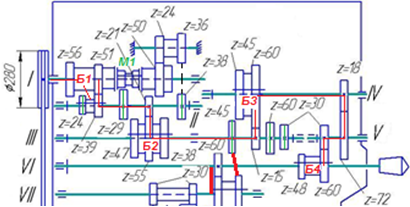 77Вкажіть основні додаткові можливості токарного верстату з ЧПК мод. 16К20Ф3С5 порівняно з 16К20?78Вкажіть основні недоліки токарно-револьверних верстатів без ЧПК порівняно з токарними (токарно-гвинторізними)?79Вкажіть основні переваги токарно-револьверних верстатів без ЧПК порівняно з токарними (токарно-гвинторізними)?80Вкажіть основні конструктивні відмінності токарно-револьверних верстатів без ЧПК порівняно з токарними (токарно-гвинторізними)?81Як називається окрема незалежна частина системи автоматичного регулювання (та управління), яка виконує самостійні функції з якісним і кількісним перетворенням фізичних величин? 82Які з названих виробів відносяться до елементів автоматики?83У яких датчиках вихідний сигнал формується цілком за рахунок енергії що надходить на їх вхід?84У яких датчиках вихідний сигнал формується також і за рахунок енергії що надходить від джерела живлення?85Як називається елемент, вхідна та вихідна величини якого мають однакову фізичну природу, призначений для кількісного перетворення вхідної величини?86Як називається елемент, на виході якого формується командний сигнал, пропорційний різниці вхідних сигналів?87Як називається елемент, який виробляє задане значення регульованої величини?88Як називається елемент, призначений для автоматичного підтримування незмінного значення вихідної величини при зміні в певних межах вхідної?89Як називається елемент, в якому вихідна величина стрибкоподібно переходить в інше положення при досягненні відповідного значення вхідної величини?90Які з названих датчиків не датчики положення? 91Які з названих датчиків не датчики переміщення?92Які з названих датчиків є датчиками положення?93Що є носієм програми обробки деталі одношпиндельного токарного автомата фасонно-поздовжнього точіння?94Скільки оборотів потрібно зробити розподільчому валу токарного автомата для виготовлення 1 деталі?95Залежно від природи вхідної величини які пристрої бувають електромагнітні, пневматичні, гідравлічні, теплові, акустичні, фото, часу та ін?96Який пристрій з названих виконує перетворення неперервного аналогового електричного сигналу в цифровий код?97Який пристрій з названих виконує перетворення цифрового коду  у  неперервний аналоговий електричний сигнал?98Схема обробки деталі на якому верстаті показана на рисунку?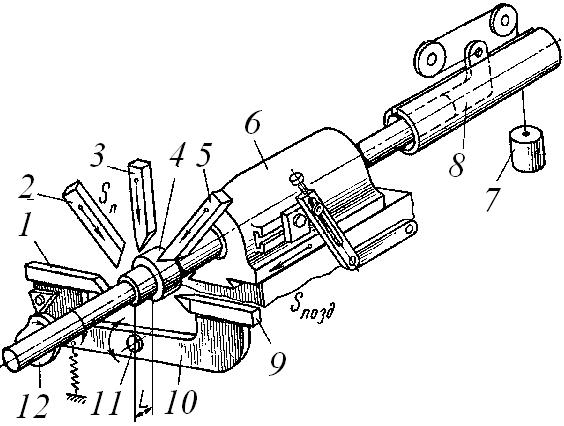 99Схема якого датчика показана на рисунку?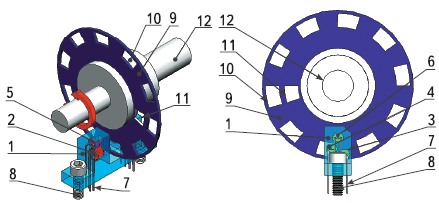 100Який з пристроїв показано на рисунку?101Схема обробки деталі на якому верстаті показана на рисунку?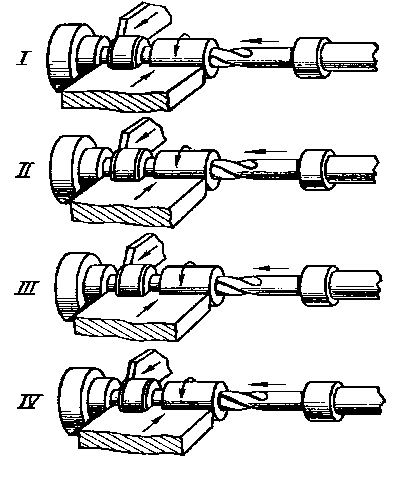 102Схема роботи якого верстата показана на рисунку?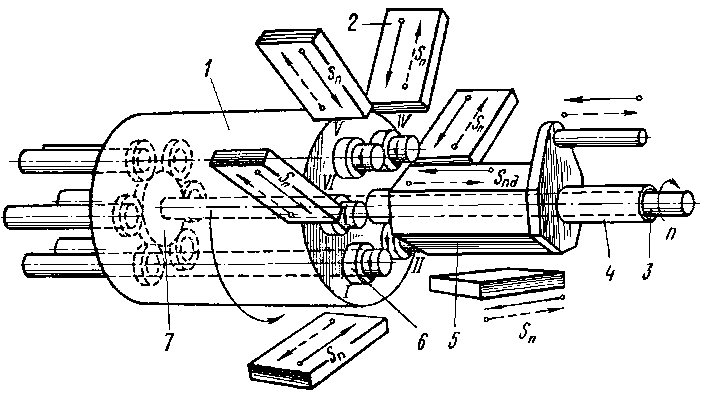 103Які з названих датчиків не датчики швидкості обертання?104Які з названих датчиків не датчики визначення зусиль?105Які з названих датчиків є датчиками визначення зусиль?106Який з названих датчиків показано на рисунку?107Який з названих датчиків показано на рисунку?108Який з названих датчиків показано на рисунку?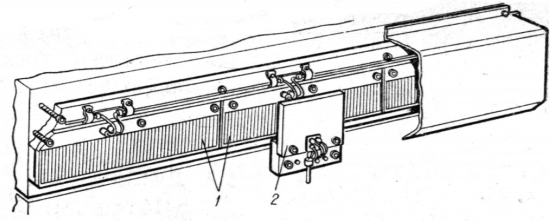 109Які основні конструктивні відмінності токарних горизонтальних багатошпиндельних напівавтоматів від автоматів?110Яких серійних токарних верстатів не існує?111Які багатошпиндельні токарні верстати представляють собою ніби кілька одношпиндельних верстатів, що з’єднані в єдиний агрегат?112Який з названих датчиків показано на рисунку?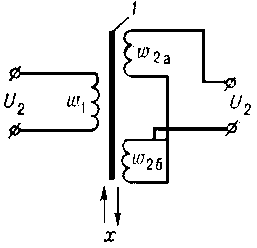 113На якому верстаті виконується найбільш продуктивний процес виготовлення циліндричних прямозубих зубчастих коліс? 114В чому полягає розширення технологічних можливостей зубодовбального верстата в порівняння з зубофрезерним?115В чому полягає розширення технологічних можливостей зубостругального верстата в порівняння з зубофрезерним?116Яким є основний характерний параметр фрезерних верстатів?117Кінематична схема якого шліфувального верстата показана на рисунку?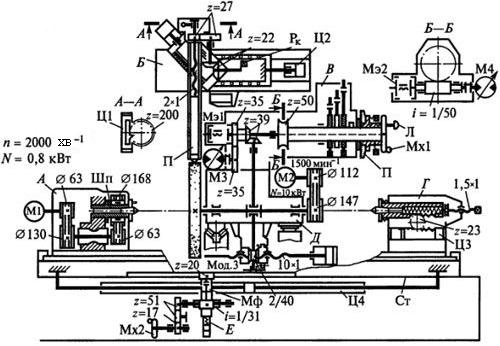 118Які шліфувальні верстати відносяться до спеціалізованих шліфувальних верстатів?119Як на круглошліфувальних верстатах регулюється зміна швидкості різання?120Чим відрізняється компонування сучасних горизонтальних розточувальних верстатів з ЧПК від традиційного?